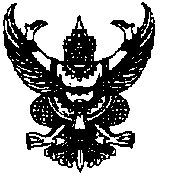 ประกาศองค์การบริหารส่วนตำบลบ้านเนินเรื่อง  ประกาศผู้ชนะการเสนอราคา ประกวดราคาจ้างก่อสร้างโครงการก่อสร้างถนนลาดยาง สามแยกโรงเรียนบ้านหัวปอ หมู่ที่ 6 ตำบลบ้านเนิน อำเภอเชียรใหญ่ จังหวัดนครศรีธรรมราช  โดยการประกวดราคาอีเล็กทรอนิกส์  (e – bidding)			....................................................................	          ตามประกาศองค์การบริหารส่วนตำบลบ้านเนิน  เรื่อง  ประกวดราคาจ้างโครงการก่อสร้างถนนลาดยาง  สามแยกโรงเรียนบ้านหัวปอ หมู่ที่ 6 ตำบลบ้านเนิน อำเภอเชียรใหญ่ จังหวัดนครศรีธรรมราช  โดยการประกวดราคาอีเล็กทรอนิกส์  (e – bidding)  และเอกสารประกวดราคาจ้างด้วยวิธีประกวดราคาอีเล็กทรอนิกส์ (e –bidding)  เลขที่  01/2561  ลงวันที่  19  กุมภาพันธ์  2561		ถนนลาดยางสายสามแยกบ้านหัวปอหมู่ที่ 6   โดยลาดยางผิวทางพาราแอสฟัลท์ติกคอนกรีต  ผิวจราจรกว้าง  6.00  เมตร  ระยะทางยาว  250  เมตร  โดยทำการก่อสร้างตามแบบอบต.บ้านเนิน กำหนด   และติดตั้งป้ายประชาสัมพันธ์โครงการ  จำนวน 2 ป้าย    ผู้เสนอราคาที่ชนะการเสนอราคาได้แก่  ห้างหุ้นส่วนจำกัด   ซี ซี จักรกลและก่อสร้าง   โดยเสนอราคาต่ำสุด  เป็นเงินทั้งสิ้น  690,000  บาท  (หกแสนเก้าหมื่นบาทถ้วน)  รวมภาษีมูลค่าเพิ่มและภาษีอื่น  ค่าขนส่ง  ค่าจดทะเบียน  และค่าใช้จ่ายอื่นๆทั้งปวง					ประกาศ  ณ  วันที่   13  มีนาคม   พ.ศ. 2561					                      ประดิษฐ์  แย้มอิ่ม						         (นายประดิษฐ์   แย้มอิ่ม)					        นายกองค์การบริหารส่วนตำบลบ้านเนินชื่อโครงการ โครงการก่อสร้างถนนลาดยาง  สามแยกโรงเรียนบ้านหัวปอ หมู่ที่ 6 ตำบลบ้านเนิน อำเภอเชียรใหญ่ จังหวัดนครศรีธรรมราช     ตามประกวดราคาจ้างด้วยวิธีประกวดราคาอีเล็กทรอนิกส์ (e –bidding)  เลขที่  01/2561  ลงวันที่  19  กุมภาพันธ์  2561ผู้เสนราคา  จำนวน  6  รายห้างหุ้นส่วนจำกัด ซี.ซี  จักรกลและก่อสร้าง   	เสนอราคา   690,000  		บาทห้างหุ้นส่วนจำกัด นภัสสร  การโยธา  		เสนอราคา  1,036,000 	บาทห้างหุ้นส่วนจำกัดแซนซันการโยธา    		เสนอราคา  1,220,000 	บาทห้างหุ้นส่วนจำกัดไทยถิรโรจน์ก่อสร้าง 		เสนอราคา  1,140,000 	บาทห้างหุ้นส่วนจำกัด ชูเพ็ชรการโยธา      		เสนอราคา 1,140,000  	บาทห้างหุ้นส่วนจำกัด อนันตรัตน์ 60      		เสนอราคา 1,281,483.94       บาท